Plan lekcji dla klasy 5b obowiązujący w dniach 6 maja 2020 r. – 12 maja 2020 r.ŚRODA 6 maja 2020ŚRODA 6 maja 2020ŚRODA 6 maja 2020ŚRODA 6 maja 2020ŚRODA 6 maja 2020ŚRODA 6 maja 2020ŚRODA 6 maja 2020ŚRODA 6 maja 2020ŚRODA 6 maja 2020ŚRODA 6 maja 2020DataPrzedmiotNauczycielTemat lekcji oraz forma pracy ucznia (praca z podręcznikiem, wysłanie linku do filmu, pliku, prezentacji, wypracowanie, ćwiczenie itp.)Sposób odesłania zadań do sprawdzeniaSposób odesłania zadań do sprawdzeniaSposób odesłania zadań do sprawdzeniaDodatkowe uwagiDodatkowe uwagi6 maja 2020Język angielskigr. podst. Monika SikoraTemat: Czas przeszły Past Simple- czasowniki nieregularne.Zakres materiału:Zapoznanie z zasadami tworzenia zdań twierdzących i przeczących w czasie przeszłym z wykorzystaniem czasowników nieregularnych.Zadania do wykonania:Przypomnij sobie słownictwo z poprzedniej lekcji (słówka opisujące  wydarzenia, miejsca i ludzi  związanych ze sportem). Przeczytaj i wysłuchaj kolejnego odcinka komiksu 'Sporty Sue' : Episode 7 i ponumeruj zdania w odpowieniej kolejności (ćw. 2 str. 91 w podręczniku). Sprawdź, czy znasz znaczenie czasowników w ramce w ćw. 3 str. 91. Spróbuj odnaleźć ich przeszłe formy w komiksie.Obejrzyj prezentację o czasownikach nieregularnych oraz o użyciu ich w zdaniach. https://www.youtube.com/watch?v=gxwcWlrOWGU&t=232s Wykonaj ćwiczenie 1 na str. 65 w zeszycie ćwiczeń. Brak zadań do odesłania.Brak zadań do odesłania.Brak zadań do odesłania.UWAGA!Lekcja on-line w aplikacji Teams (12.00-12.30)Oceny za pracę domową z zeszłego tygodnia (ćwiczenia ze str. 88 i 89) pojawią się wkrótce w e-dzienniku pod nazwą PD1.UWAGA!Lekcja on-line w aplikacji Teams (12.00-12.30)Oceny za pracę domową z zeszłego tygodnia (ćwiczenia ze str. 88 i 89) pojawią się wkrótce w e-dzienniku pod nazwą PD1.6 maja 2020Język angielskigr. rozsz.Emilia SzadkowskaTemat: Czas przeszły Past Simple- czasowniki nieregularne.Zakres materiału:Zapoznanie z zasadami tworzenia zdań twierdzących i przeczących w czasie przeszłym z wykorzystaniem czasowników nieregularnych.Zadania do wykonania:Przypomnij sobie słownictwo z poprzedniej lekcji (słówka opisujące  wydarzenia, miejsca i ludzi  związanych ze sportem). Przeczytaj i wysłuchaj kolejnego odcinka komiksu 'Sporty Sue' : Episode 7 i ponumeruj zdania w odpowieniej kolejności (ćw. 2 str. 91 w podręczniku). Sprawdź, czy znasz znaczenie czasowników w ramce w ćw. 3 str. 91. Spróbuj odnaleźć ich przeszłe formy w komiksie.Obejrzyj prezentację o czasownikach nieregularnych oraz o użyciu ich w zdaniach.  https://www.youtube.com/watch?v=gxwcWlrOWGU&t=232s Wykonaj ćwiczenie 1 str. 65 w zeszycie ćwiczeń. Brak zadań do przesłania. Brak zadań do przesłania. Brak zadań do przesłania. Spotkanie online w aplikacji Teams, godz. 12:00Spotkanie online w aplikacji Teams, godz. 12:006 maja 2020Matematyka(2 godz.)Ewa SipaTemat: Pole trapezu.Cel:-pojęcie wysokości trapezu,       -wzór na obliczanie pola trapezu.1.Przypomnij własności trapezu -podręcznik str.131, 133.2.Przeczytać tekst z podręcznika ze str. 197 i wykonać ćw. A.3.Wykonaj ćw.1, 2/100 z ćwiczeniówki (wykorzystaj        ekierkę).4.Narysuj dowolny trapez i napisz wzór na pole trapezu-       podręcznik str.197.5.Wykonaj ćw.1/198 z podręcznika.Temat: Obliczanie pola trapezu.Cel: utrwalenie wzoru na pole trapezu.1.Wykonj ćw.3, 4, 5/101 z ćwiczeniówki.2.Dodatkowe zad.2/199.Dla chętnych zagadka/199.Dla chętnych zagadka/199.6 maja 2020MuzykaAnna Skrzypczyńska-KrataTemat: Majowe śpiewanieCele lekcjiUczeń potrafi :śpiewać pieśń Witaj, majowa jutrzenko, zwaną też Mazurkiem 3 Maja; definiować słowo konstytucja;wykazywać cechy mazura; wykazywać różnice pomiędzy mazurem, a mazurkiem; wymienić mazury i mazurki polskich kompozytorów.Otwórz poniższy link i zapoznaj się z materiałem lekcji:https://epodreczniki.pl/a/majowe-spiewanie/DzyIEJSBJ Brak zadań do odesłaniaBrak zadań do odesłaniaBrak zadań do odesłaniaCZWARTEK   7 maja 2020CZWARTEK   7 maja 2020CZWARTEK   7 maja 2020CZWARTEK   7 maja 2020CZWARTEK   7 maja 2020CZWARTEK   7 maja 2020CZWARTEK   7 maja 2020CZWARTEK   7 maja 2020CZWARTEK   7 maja 2020CZWARTEK   7 maja 2020DataPrzedmiotNauczycielTemat lekcji oraz forma pracy ucznia (praca z podręcznikiem, wysłanie linku do filmu, pliku, prezentacji, wypracowanie, ćwiczenie itp.)Temat lekcji oraz forma pracy ucznia (praca z podręcznikiem, wysłanie linku do filmu, pliku, prezentacji, wypracowanie, ćwiczenie itp.)Sposób odesłania zadań do sprawdzeniaDodatkowe uwagiDodatkowe uwagi7 maja 2020Język angielskigr. podst.(2 godz.)Monika SikoraTemat 1 : Questions in  Past Simple. Zdania pytające w czasie Past Simple. Zakres materiału:Zasady tworzenia pytań ogólnych i szczegółowych w czasie przeszłym z wykorzystaniem czasowników nieregularnych.Zadania do wykonania: 1.      Obejrzyj prezentację dotyczącą czasu przeszłego Past Simple. https://www.youtube.com/watch?v=oGUaHRFWsEo&list=PL1-D6_aGiXRvBixNTGG9lIqVLg4G12_zu 2.       Wykonaj w zeszycie zadanie 5 na str. 91, polegające na utworzeniu pytań oraz udzieleniu krótkich odpowiedzi zgodnych z obrazkiem.3.       Posłuchaj dialogu i odpowiedź na pytania (ćw. 6,  str. 91 w książce). Nagranie do ćwiczenia ze słuchu dostępne na stronie: https://www.macmillan.pl/strefa-ucznia4.   Wykonaj w zeszycie ćwiczeń ćw. 2 ze str. 655.   Ćwicz zapamiętywanie form przeszłych czasowników nieregularnych z wykorzystaniem aplikacji QUIZLET( Unit 7 – irregular verbs.)Temat 2 : Past Simple in practice. Ćwiczenia utrwalające czas Past Simple.Zakres materiału:Utrwalenie form przeszłych wybranych czasowników nieregularnych.Utrwalenie zasad tworzenia zdań pytających i przeczących oraz formowania krótkich odpowiedzi na pytania w czasie przeszłym Past Simple.Zadania do wykonania:Wykorzystując poniższy link, obejrzyj wakacyjną historyjkę, dzięki której utrwalisz sobie wybrane czasowniki nieregularne, zasady tworzenia pytań i przeczeń oraz formowania krótkich odpowiedzi na pytania w czasie Past Simple:https://www.youtube.com/watch?v=Xs9_64pxIScObejrzyj ponownie historyjkę. W trakcie oglądania zapisz w zeszycie na str. 91  czasowniki, które się w niej pojawiły (czasowniki w formie podstawowej oraz w formie przeszłej, np. go-went).Wykonaj w zeszycie ćw. 6 str. 92. W zeszycie ćwiczeń wykonaj zadanie 3 str. 65 oraz ćw. 4 str. 66.Temat 1 : Questions in  Past Simple. Zdania pytające w czasie Past Simple. Zakres materiału:Zasady tworzenia pytań ogólnych i szczegółowych w czasie przeszłym z wykorzystaniem czasowników nieregularnych.Zadania do wykonania: 1.      Obejrzyj prezentację dotyczącą czasu przeszłego Past Simple. https://www.youtube.com/watch?v=oGUaHRFWsEo&list=PL1-D6_aGiXRvBixNTGG9lIqVLg4G12_zu 2.       Wykonaj w zeszycie zadanie 5 na str. 91, polegające na utworzeniu pytań oraz udzieleniu krótkich odpowiedzi zgodnych z obrazkiem.3.       Posłuchaj dialogu i odpowiedź na pytania (ćw. 6,  str. 91 w książce). Nagranie do ćwiczenia ze słuchu dostępne na stronie: https://www.macmillan.pl/strefa-ucznia4.   Wykonaj w zeszycie ćwiczeń ćw. 2 ze str. 655.   Ćwicz zapamiętywanie form przeszłych czasowników nieregularnych z wykorzystaniem aplikacji QUIZLET( Unit 7 – irregular verbs.)Temat 2 : Past Simple in practice. Ćwiczenia utrwalające czas Past Simple.Zakres materiału:Utrwalenie form przeszłych wybranych czasowników nieregularnych.Utrwalenie zasad tworzenia zdań pytających i przeczących oraz formowania krótkich odpowiedzi na pytania w czasie przeszłym Past Simple.Zadania do wykonania:Wykorzystując poniższy link, obejrzyj wakacyjną historyjkę, dzięki której utrwalisz sobie wybrane czasowniki nieregularne, zasady tworzenia pytań i przeczeń oraz formowania krótkich odpowiedzi na pytania w czasie Past Simple:https://www.youtube.com/watch?v=Xs9_64pxIScObejrzyj ponownie historyjkę. W trakcie oglądania zapisz w zeszycie na str. 91  czasowniki, które się w niej pojawiły (czasowniki w formie podstawowej oraz w formie przeszłej, np. go-went).Wykonaj w zeszycie ćw. 6 str. 92. W zeszycie ćwiczeń wykonaj zadanie 3 str. 65 oraz ćw. 4 str. 66.7 maja 2020Język angielskigr. rozsz.(2 godz.)Emilia SzadkowskaTemat 1 : Questions   in  Past Simple. Zdania pytające w czasie Past Simple. Zakres materiału:Zasady tworzenia pytań ogólnych i szczegółowych w czasie przeszłym z wykorzystaniem czasowników nieregularnych.Zadania do wykonania: 1.      Obejrzyj prezentację dotyczącą czasu przeszłego Past Simple. https://www.youtube.com/watch?v=oGUaHRFWsEo&list=PL1-D6_aGiXRvBixNTGG9lIqVLg4G12_zu 2.       Wykonaj w zeszycie zadanie 5 str. 91, polegające na utworzeniu pytań oraz udzieleniu krótkich odpowiedzi zgodnych z obrazkiem.3.       Posłuchaj dialogu i odpowiedź na pytania ( ćw. 6 str. 91 w książce). Nagranie do ćwiczenia ze słuchu dostępne na stronie: https://www.macmillan.pl/strefa-ucznia4.   Wykonaj w zeszycie ćwiczeń ćw. 2 str. 655.   Ćwicz zapamiętywanie form przeszłych czasowników nieregularnych z wykorzystaniem aplikacji Quizlet ( Unit 7 – irregular verbs.)Temat 2 : Past Simple in practice. Ćwiczenia utrwalające czas Past Simple.Zakres materiału:Utrwalenie form przeszłych wybranych czasowników nieregularnych.Utrwalenie zasad tworzenia zdań pytających i przeczących oraz formowania krótkich odpowiedzi na pytania w czasie przeszłym Past Simple.Zadania do wykonania:Wykorzystując poniższy link, obejrzyj wakacyjną historyjkę, dzięki której utrwalisz sobie wybrane czasowniki nieregularne, zasady tworzenia pytań i przeczeń oraz formowania krótkich odpowiedzi na pytania w czasie Past Simple:https://www.youtube.com/watch?v=Xs9_64pxIScObejrzyj ponownie historyjkę. W trakcie oglądania zapisz w zeszycie na str. 91  czasowniki, które się w niej pojawiły (czasowniki w formie podstawowej oraz w formie przeszłej, np. go-went).Wykonaj w zeszycie ćw. 6 str. 92. W zeszycie ćwiczeń wykonaj zadanie 3 str. 65 oraz ćw. 4 str. 66. Temat 1 : Questions   in  Past Simple. Zdania pytające w czasie Past Simple. Zakres materiału:Zasady tworzenia pytań ogólnych i szczegółowych w czasie przeszłym z wykorzystaniem czasowników nieregularnych.Zadania do wykonania: 1.      Obejrzyj prezentację dotyczącą czasu przeszłego Past Simple. https://www.youtube.com/watch?v=oGUaHRFWsEo&list=PL1-D6_aGiXRvBixNTGG9lIqVLg4G12_zu 2.       Wykonaj w zeszycie zadanie 5 str. 91, polegające na utworzeniu pytań oraz udzieleniu krótkich odpowiedzi zgodnych z obrazkiem.3.       Posłuchaj dialogu i odpowiedź na pytania ( ćw. 6 str. 91 w książce). Nagranie do ćwiczenia ze słuchu dostępne na stronie: https://www.macmillan.pl/strefa-ucznia4.   Wykonaj w zeszycie ćwiczeń ćw. 2 str. 655.   Ćwicz zapamiętywanie form przeszłych czasowników nieregularnych z wykorzystaniem aplikacji Quizlet ( Unit 7 – irregular verbs.)Temat 2 : Past Simple in practice. Ćwiczenia utrwalające czas Past Simple.Zakres materiału:Utrwalenie form przeszłych wybranych czasowników nieregularnych.Utrwalenie zasad tworzenia zdań pytających i przeczących oraz formowania krótkich odpowiedzi na pytania w czasie przeszłym Past Simple.Zadania do wykonania:Wykorzystując poniższy link, obejrzyj wakacyjną historyjkę, dzięki której utrwalisz sobie wybrane czasowniki nieregularne, zasady tworzenia pytań i przeczeń oraz formowania krótkich odpowiedzi na pytania w czasie Past Simple:https://www.youtube.com/watch?v=Xs9_64pxIScObejrzyj ponownie historyjkę. W trakcie oglądania zapisz w zeszycie na str. 91  czasowniki, które się w niej pojawiły (czasowniki w formie podstawowej oraz w formie przeszłej, np. go-went).Wykonaj w zeszycie ćw. 6 str. 92. W zeszycie ćwiczeń wykonaj zadanie 3 str. 65 oraz ćw. 4 str. 66. Brak zadań do przesłania. Spotkanie online w aplikacji Teams, godz. 12:00Spotkanie online w aplikacji Teams, godz. 12:007 maja 2020Język polskiMagdalena IzdebskaTemat: Czego oczekuje i o czym marzy niepełnosprawna Ola?Cel: potrafimy objaśnić dosłowne i przenośne znaczenie w tekście; wskazujemy wartości w utworze; określamy doświadczenia życiowe bohaterów literackich Zakres materiału: podręcznik s. 229-234; Tomasz Małkowski „Przeprowadzka”Przeczytaj tekst z podręcznika s. 229-234Odpowiedz na pytania zawarte w ćwiczeniu 1 s. 234Opisz zachowanie bohaterów i nazwij ich postawy wobec głównej bohaterki – ćwiczenie 2 s. 235Wykonaj pisemnie ćwiczenie 3 s. 235 – wypowiedź w imieniu bohaterki.Zastanów się, jaka zaszła zmiana w  bohaterce.Temat: Czego oczekuje i o czym marzy niepełnosprawna Ola?Cel: potrafimy objaśnić dosłowne i przenośne znaczenie w tekście; wskazujemy wartości w utworze; określamy doświadczenia życiowe bohaterów literackich Zakres materiału: podręcznik s. 229-234; Tomasz Małkowski „Przeprowadzka”Przeczytaj tekst z podręcznika s. 229-234Odpowiedz na pytania zawarte w ćwiczeniu 1 s. 234Opisz zachowanie bohaterów i nazwij ich postawy wobec głównej bohaterki – ćwiczenie 2 s. 235Wykonaj pisemnie ćwiczenie 3 s. 235 – wypowiedź w imieniu bohaterki.Zastanów się, jaka zaszła zmiana w  bohaterce.Proszę wykonać pisemnie wszystkie zadania:   1,2, s. 235 i odesłać wyraźne zdjęcie.mizdesbka@sp2pt.onmicrosoft,com Zadanie 3 s. 235 proszę wykonać w pliku WORD i przesłać do oceny w terminie do 10 maja 2020 r.Po upływie tego terminu prace nie będą przyjmowane.Lekcja online 10.00Lekcja online 10.007 maja 2020TechnikaSylwia BudziszTemat: Jak przygotować zdrowy posiłek? Do przygotowania smacznego i wartościowego posiłku najlepiej wykorzystać żywność nieprzetworzoną, czyli produkty, które można spożywać w postaci naturalnej. Są to na przykład owoce, warzywa i zioła. Żywność przetworzona, która jest kupowana w stanie gotowym do spożycia, często zawiera dużo środków konserwujących czy niezdrowych tłuszczów. Zanim jednak z surowych produktów, na przykład z mięsa i warzyw, powstanie danie, trzeba wykonać wiele czynności związanych z ich wstępną obróbką. Narysuj w zeszycie schemat według zamieszczonego wzoru na str. 71 i uzupełnij go nazwami produktów żywnościowych. Nie wysyłać.Temat: Jak przygotować zdrowy posiłek? Do przygotowania smacznego i wartościowego posiłku najlepiej wykorzystać żywność nieprzetworzoną, czyli produkty, które można spożywać w postaci naturalnej. Są to na przykład owoce, warzywa i zioła. Żywność przetworzona, która jest kupowana w stanie gotowym do spożycia, często zawiera dużo środków konserwujących czy niezdrowych tłuszczów. Zanim jednak z surowych produktów, na przykład z mięsa i warzyw, powstanie danie, trzeba wykonać wiele czynności związanych z ich wstępną obróbką. Narysuj w zeszycie schemat według zamieszczonego wzoru na str. 71 i uzupełnij go nazwami produktów żywnościowych. Nie wysyłać.Proszę nie wysyłać.Wszyscy uczniowie otrzymali 3 oceny w e-dzienniku: ćw. 4 i 5 (pismo techniczne) ćw. 3 str. 58 ćw. 7 str. 60 jeśli ktoś wysłał i nie otrzymał oceny, pozytywnej proszę o kontakt. Ocenę można poprawić.WF dziewczętaAnna Kalinowska (2 godz.)Anna Leszczuk(2 godz.)Temat: Kształtowanie skoczności.Rozgrzewka:Trucht ok 3 min, podczas truchtu odmachy i krążenia RR, skipy z krążeniami naprzemianstronnymi RR w przód i w tył, przeplatanka, cwał prawą i lewą stroną, bieg tyłem,w miejscu skłony i skręty T, dociągnięcia kolana do klatki piersiowej, w przysiadzie przenoszenie ciężaru ciała na boki, podskoki w górę, w przód , na boki, w tył.Część główna:Potrzebujemy 8 stopni schodów, wykonujemy 4 serie ćwiczeń, po każdym wolno schodzimy w dół:- skip A na każdym stopniu schodów (mocna praca RR)- skip C na każdym stopniu schodów- skip A prawym i lewym bokiem- naskoki obunóż na każdy schodek ze stabilizacją ciała- naskok LN na każdy schodek- naskok PN na każdy schodek- naskok na LN, naskok na PN z zatrzymaniem i stabilizacją ciała, pamiętaj o pracy RR- przeplatanka prawym i lewym bokiem po schodach- wejście tyłem na każdy stopień- wbiegnięcie po dwa stopnie- naskok obunóż dwa stopnie w górę, zeskok jeden stopień w dół, itdjw LN i PNCzęść końcowa:Ćwiczenia rozciągające:stojąc obunóż palcami na jednym stopniu schodów, pięta swobodnie zwisa poza stopień- wytrzymaj 10 sekund,powtórz 2 razy,stań przy ścianie, oprzyj palce LN i delikatnie zbliż całe ciało do ściany, wytrzymaj 5 sekund, powtórz na PN,w wykroku dociskaj piętę nogi zakrocznej do podłoża, wytrzymaj 5 sekund i zmień nogę.Temat: Ćwiczenia stabilizujące.Przybory: mata do ćwiczeń, dwie butelki wody 1lMożna ćwiczyć w terenie zielonym.Rozgrzewka:Bieg , skipy, przeplatanka w obydwie strony, cwał, podskoki zmienne, podskoki w miejscu na PN i LN, skłony proste, skłony ze skrętem T, wymachy i odmachy RR, wspięcia na palce stojąc obunóż i jednonóż.Część główna:Klęk podparty, kąty proste w stawach barkowych, biodrowych i kolanowych, wciągnięty brzuch, napięte mm grzbietu - unieś lekko obydwa kolana w górę (5cm) i wytrzymaj 10 sekund, opuść, powtórz 8 razy.Dwie butelki wody przyłóż w pionie do klatki piersiowej, stań w małym rozkroku - zrób przysiad ( kolana szeroko, całe stopy w kontakcie z podłożem), wykonaj przetoczenie na plecy z ugiętymi kolanami (na matę), wróć do przysiadu i wstań wyciągając do przodu butelki (!!!! podczas przechodzenia do przysiadu kolana nie łączą się, pozostają w rozkroku), powtórz 8 razy.Leżenie tyłem, RR wzdłuż T, NN wyprostowane - unieś biodra w górę i podejdź stopami w kierunku pośladków do ugięcia kolan pod kątem 90 stopni, wytrzymaj 5 sekund, wróć do wyprostowanych NN, biodra cały czas w górze, opuść, powtórz 8 razy.Stań w wykroku z prawą nogą z przodu, stopy proste, butelki z wodą trzymaj w opuszczonych rękach, T wyprostowany - przyklęknij na lewe kolano ( w obu stawach kolanowych musi być zachowany kąt prosty), wstań, powtórz 8 razy na każdą nogę.Klęk prosty na lewym kolanie, butelka trzymana w prawej ugiętej ręce na wysokości prawego barku – dynamicznie!!! przejdź do stania przez wyprost prawej nogi, unieś lewe kolano w przód (jak w skipie A) podnieś w górę prawą rękę z butelką wody, wróć spokojnie do klęku, powtórz 8 razy na każdą nogę.Stań w rozkroku luźno trzymając poziomo butelkę dwoma wyprostowanymi rękami z przodu na wysokości swoich bioder - wykonaj przysiad nie odrywając pięt od podłoża, T wyprostowany, powtórz 8 razy.Siad równoważny, butelka z woda trzymana oburącz - przenoszenie butelki ze skrętem T w lewo i w prawo, powtórz 8 razy na każdą stronę.Deska - przejście z ugiętych RR do wyprostowanych i powrót, powtórz 8 razy na każdą rękę.Przysiad podparty, wyrzut NN w tył, powrót do przysiadu, wyskok w górę, powtórz 8 razy.Leżenie przodem, RR ugięte w łokciach - unieś klatkę piersiową w górę i opuść, powtórz 10 razy.Podpór przodem - wykonuj ruchy nogami jak podczas biegu, powtórz 20 razy na każdą nogę.Wszystkie ćwiczenia wykonaj jeszcze raz.Część końcowa:W staniu opad T - luźne wymachy i odmachy RR, swobodne krążenia T, bioder, ukłony japońskie, ćwiczenia oddechoweTemat lekcji: Bieg terenowy na wytrzymałość. Zapoznanie z zasadami testu Coopera. -2 godz.https://testcoopera.pl/o-tescie/ Przed wykonaniem testu zapoznaj się z zasadami zamieszczonymi w linku .Ćwiczenie wykonujemy na świeżym powietrzu np. park , las. Pamiętaj o rozgrzewce !Wykonaj test i sprawdź wyniki w tabeli. Wykorzystaj kogoś z domowników do roli sędziego.Temat: Kształtowanie skoczności.Rozgrzewka:Trucht ok 3 min, podczas truchtu odmachy i krążenia RR, skipy z krążeniami naprzemianstronnymi RR w przód i w tył, przeplatanka, cwał prawą i lewą stroną, bieg tyłem,w miejscu skłony i skręty T, dociągnięcia kolana do klatki piersiowej, w przysiadzie przenoszenie ciężaru ciała na boki, podskoki w górę, w przód , na boki, w tył.Część główna:Potrzebujemy 8 stopni schodów, wykonujemy 4 serie ćwiczeń, po każdym wolno schodzimy w dół:- skip A na każdym stopniu schodów (mocna praca RR)- skip C na każdym stopniu schodów- skip A prawym i lewym bokiem- naskoki obunóż na każdy schodek ze stabilizacją ciała- naskok LN na każdy schodek- naskok PN na każdy schodek- naskok na LN, naskok na PN z zatrzymaniem i stabilizacją ciała, pamiętaj o pracy RR- przeplatanka prawym i lewym bokiem po schodach- wejście tyłem na każdy stopień- wbiegnięcie po dwa stopnie- naskok obunóż dwa stopnie w górę, zeskok jeden stopień w dół, itdjw LN i PNCzęść końcowa:Ćwiczenia rozciągające:stojąc obunóż palcami na jednym stopniu schodów, pięta swobodnie zwisa poza stopień- wytrzymaj 10 sekund,powtórz 2 razy,stań przy ścianie, oprzyj palce LN i delikatnie zbliż całe ciało do ściany, wytrzymaj 5 sekund, powtórz na PN,w wykroku dociskaj piętę nogi zakrocznej do podłoża, wytrzymaj 5 sekund i zmień nogę.Temat: Ćwiczenia stabilizujące.Przybory: mata do ćwiczeń, dwie butelki wody 1lMożna ćwiczyć w terenie zielonym.Rozgrzewka:Bieg , skipy, przeplatanka w obydwie strony, cwał, podskoki zmienne, podskoki w miejscu na PN i LN, skłony proste, skłony ze skrętem T, wymachy i odmachy RR, wspięcia na palce stojąc obunóż i jednonóż.Część główna:Klęk podparty, kąty proste w stawach barkowych, biodrowych i kolanowych, wciągnięty brzuch, napięte mm grzbietu - unieś lekko obydwa kolana w górę (5cm) i wytrzymaj 10 sekund, opuść, powtórz 8 razy.Dwie butelki wody przyłóż w pionie do klatki piersiowej, stań w małym rozkroku - zrób przysiad ( kolana szeroko, całe stopy w kontakcie z podłożem), wykonaj przetoczenie na plecy z ugiętymi kolanami (na matę), wróć do przysiadu i wstań wyciągając do przodu butelki (!!!! podczas przechodzenia do przysiadu kolana nie łączą się, pozostają w rozkroku), powtórz 8 razy.Leżenie tyłem, RR wzdłuż T, NN wyprostowane - unieś biodra w górę i podejdź stopami w kierunku pośladków do ugięcia kolan pod kątem 90 stopni, wytrzymaj 5 sekund, wróć do wyprostowanych NN, biodra cały czas w górze, opuść, powtórz 8 razy.Stań w wykroku z prawą nogą z przodu, stopy proste, butelki z wodą trzymaj w opuszczonych rękach, T wyprostowany - przyklęknij na lewe kolano ( w obu stawach kolanowych musi być zachowany kąt prosty), wstań, powtórz 8 razy na każdą nogę.Klęk prosty na lewym kolanie, butelka trzymana w prawej ugiętej ręce na wysokości prawego barku – dynamicznie!!! przejdź do stania przez wyprost prawej nogi, unieś lewe kolano w przód (jak w skipie A) podnieś w górę prawą rękę z butelką wody, wróć spokojnie do klęku, powtórz 8 razy na każdą nogę.Stań w rozkroku luźno trzymając poziomo butelkę dwoma wyprostowanymi rękami z przodu na wysokości swoich bioder - wykonaj przysiad nie odrywając pięt od podłoża, T wyprostowany, powtórz 8 razy.Siad równoważny, butelka z woda trzymana oburącz - przenoszenie butelki ze skrętem T w lewo i w prawo, powtórz 8 razy na każdą stronę.Deska - przejście z ugiętych RR do wyprostowanych i powrót, powtórz 8 razy na każdą rękę.Przysiad podparty, wyrzut NN w tył, powrót do przysiadu, wyskok w górę, powtórz 8 razy.Leżenie przodem, RR ugięte w łokciach - unieś klatkę piersiową w górę i opuść, powtórz 10 razy.Podpór przodem - wykonuj ruchy nogami jak podczas biegu, powtórz 20 razy na każdą nogę.Wszystkie ćwiczenia wykonaj jeszcze raz.Część końcowa:W staniu opad T - luźne wymachy i odmachy RR, swobodne krążenia T, bioder, ukłony japońskie, ćwiczenia oddechoweTemat lekcji: Bieg terenowy na wytrzymałość. Zapoznanie z zasadami testu Coopera. -2 godz.https://testcoopera.pl/o-tescie/ Przed wykonaniem testu zapoznaj się z zasadami zamieszczonymi w linku .Ćwiczenie wykonujemy na świeżym powietrzu np. park , las. Pamiętaj o rozgrzewce !Wykonaj test i sprawdź wyniki w tabeli. Wykorzystaj kogoś z domowników do roli sędziego.Proszę wykonać zaprezentowane ćwiczenia w miarę swoich możliwościWyniki  testu odsyłamy na mailaaleszczuk@sp2pt.onmicrosoft.com WF chłopcy( 2 godz.)Jacek KisielTemat; Kształtowanie cech kondycyjnych poprzez aktywność ruchowąKompetencje: uczeń potrafi samodzielnie zorganizować i przeprowadzić dowolną aktywność ruchową; uczeń potrafi samodzielnie kontrolować wysiłek własnego organizmu – pomiar tętnaSZCZEGÓŁY LEKCJI W ZAŁĄCZNIKU WF CHŁOPCY 6-12.05.Temat; Kształtowanie cech kondycyjnych poprzez aktywność ruchowąKompetencje: uczeń potrafi samodzielnie zorganizować i przeprowadzić dowolną aktywność ruchową; uczeń potrafi samodzielnie kontrolować wysiłek własnego organizmu – pomiar tętnaSZCZEGÓŁY LEKCJI W ZAŁĄCZNIKU WF CHŁOPCY 6-12.05.pamiętaj o ruchu i ćwiczeniach w ciągu całego dnia , nie tylko podczas zdalnych lekcjipamiętaj o ruchu i ćwiczeniach w ciągu całego dnia , nie tylko podczas zdalnych lekcjiPIĄTEK 8 maja 2020PIĄTEK 8 maja 2020PIĄTEK 8 maja 2020PIĄTEK 8 maja 2020PIĄTEK 8 maja 2020PIĄTEK 8 maja 2020PIĄTEK 8 maja 2020PIĄTEK 8 maja 2020PIĄTEK 8 maja 2020PIĄTEK 8 maja 2020DataPrzedmiotNauczycieltemat lekcji oraz forma pracy ucznia (praca z podręcznikiem, wysłanie linku do filmu, pliku, prezentacji, wypracowanie, ćwiczenie itp.)Sposób odesłania zadań do sprawdzeniaSposób odesłania zadań do sprawdzeniaSposób odesłania zadań do sprawdzeniaDodatkowe uwagiDodatkowe uwagi8 maja 2020Geografia Anetta CieślikTemat: Krajobraz śródziemnomorski.Przeczytaj tekst z podręcznika (str.136-141), a następnie przepisz i uzupełnij notatkę:Cechy klimatu podzwrotnikowego (śródziemnomorskiego):\gorące i suche lata z temp. powyżej 25 ℃,łagodne i wilgotne zimy z temp.  powyżej 0℃.Świat roślin i zwierząt:fauna:              b) flora:-                       --    (3)              -  (5)-                       -3. Gęste zarośla wiecznie zielonych krzewów i niskich drzew to ………..4. Mieszkańcy wybrzeży Morza Śródziemnego zajmują się głównie turystyką.5. Atrakcje turystyczne Basenu M. Śródziemnego:-- (5)-Na podsumowanie lekcji wykonaj ćwiczenie 5 str.76-78 w zeszycie ćwiczeń. Powodzenia JProszę o przesłanie ostatniej pracy domowej z zeszytu ćwiczeń uczniów o numerach:5B-1,3,4,6,9,14,15,17,20,22,23,24  acieslik1@sp2pt.onmicrosoft.com Proszę o przesłanie ostatniej pracy domowej z zeszytu ćwiczeń uczniów o numerach:5B-1,3,4,6,9,14,15,17,20,22,23,24  acieslik1@sp2pt.onmicrosoft.com Proszę o przesłanie ostatniej pracy domowej z zeszytu ćwiczeń uczniów o numerach:5B-1,3,4,6,9,14,15,17,20,22,23,24  acieslik1@sp2pt.onmicrosoft.com Zachęcam do utrwalenia wiedzy poprzez odwiedzenie następujących stron z ciekawymi informacjami:https://epodreczniki.pl/a/przyroda-w-klimacie-srodziemnomorskim/D12uqawW1https://epodreczniki.pl/a/nad-morzem-srodziemnym/DQuu4jdTNZachęcam do utrwalenia wiedzy poprzez odwiedzenie następujących stron z ciekawymi informacjami:https://epodreczniki.pl/a/przyroda-w-klimacie-srodziemnomorskim/D12uqawW1https://epodreczniki.pl/a/nad-morzem-srodziemnym/DQuu4jdTN8 maja 2020Plastyka JadwigaJaszkowskaTemat: …… Kompozycja statyczna , kompozycja dynamiczna.…… Kompozycja, jak wielokrotnie podkreślałam na naszych lekcjach,  jest jednym z najważniejszych elementów w tworzeniu prac plastycznych. Mówiliśmy już o kompozycji symetrycznej, asymetrycznej, otwartej, zamkniętej i tworzyliśmy prace z ich zastosowaniem. Dzisiaj chciałabym wam przybliżyć kompozycje dynamiczną i statyczną. Praktycznie każdą formę wizualną możemy zakwalifikować do jednej lub drugiej kompozycji. Czym charakteryzuje się kompozycja statyczna ? Jest to kompozycja którą tworzą uporządkowane elementy pionowe i poziome. Sprawia ona wrażenie równowagi, spokoju i niezmienność. W przeciwieństwie do niej, kompozycja dynamiczna sprawia wrażenie ruchu, niepokoju a czasem chaosu. Jest pełna kontrastów, skośnych linii i form często nachodzących na siebie. Pojawiają się tu również ostre poszarpane kształty. kręte i krzywe linie. Wszystko to układa się po skosie na płaszczyźnie rysunku, obrazu czy zdjęcia. Właśnie układ skośny  decyduje o kompozycji dynamicznej, niezależnie od tego czy przedstawia elementy realistyczne czy też abstrakcyjne. Żeby to lepiej zrozumieć obejrzyjcie proszę filmiki do których linki przesyłam poniżej.https://www.youtube.com/watch?v=GHvbU5jjDjg&t=177shttps://www.youtube.com/watch?v=alH0PwDxaUMhttps://www.youtube.com/watch?v=BlB9k5ek0XMDla chętnych – wykonaj zdjęcie lub pracę plastyczną, przedstawiającą  ciekawą kompozycję dynamiczną. Pracę prześlij na mój adres e-mailjjaszkowska@sp2pt.onmicrosoft.com Dla chętnych – wykonaj zdjęcie lub pracę plastyczną, przedstawiającą  ciekawą kompozycję dynamiczną. Pracę prześlij na mój adres e-mailjjaszkowska@sp2pt.onmicrosoft.com 8 maja 2020MatematykaEwa SipaTemat: Pola wielokątów-podsumowanie.Cel: powtórzenie i utrwalenie poznanych wzorów na pola         wielokątów.1.Narysować wielokąty w zeszycie i napisać dla każdego     wzór na jego pole i obwód (podręcznik str.200).Wykonaj ćw.1/102 z ćwiczeniówki.2.Wykonj ćw.1, 2/201 z podręcznika.3.Dodatkowe ćw.5/202.Przysyłają prace uczniowie, którzy nie brali udziału w lekcji on-line.esipa@sp2pt.onmicrosoft.com Przysyłają prace uczniowie, którzy nie brali udziału w lekcji on-line.esipa@sp2pt.onmicrosoft.com Przysyłają prace uczniowie, którzy nie brali udziału w lekcji on-line.esipa@sp2pt.onmicrosoft.com Dla chętnych zad.4,6/199.Dla chętnych zad.4,6/199.8 maja 2020Informatyka Maciej PurgałTemat: Jednostki wielkości danych. Zapoznaj się z informacjami na stronie https://epodreczniki.pl/a/jednostki-wielkosci-danych/DpZmr9m2EWykonaj ćwiczenie 1  Sprawdź wielkość kilku różnych plików w swoim komputerze (np. dowolnego zdjęcia, pliku Word, obrazka w programie paint, pliku mp3, pliku video). Aby to zrobić kliknij na pliku prawym przyciskiem myszy i wybierz właściwości (tam odczytasz rozmiar pliku). Dowiedz się jak sprawdzić (i sprawdź) pojemność dysku w swoim komputerze.Jeśli posiadasz pamięć przenośną pendrive, podłącz ją do komputera i sprawdź jej pojemność. *przypomnij sobie i przećwicz działanie wybranych skrótów klawiszowych*kliknij w obrazek i powiększ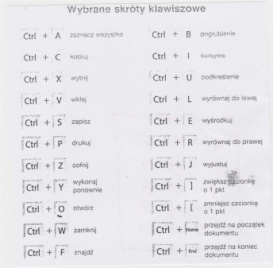 PONIEDZIAŁEK 11 maja 2020PONIEDZIAŁEK 11 maja 2020PONIEDZIAŁEK 11 maja 2020PONIEDZIAŁEK 11 maja 2020PONIEDZIAŁEK 11 maja 2020PONIEDZIAŁEK 11 maja 2020PONIEDZIAŁEK 11 maja 2020PONIEDZIAŁEK 11 maja 2020PONIEDZIAŁEK 11 maja 2020PONIEDZIAŁEK 11 maja 2020DataPrzedmiotNauczycielTemat lekcji oraz forma pracy ucznia (praca z podręcznikiem, wysłanie linku do filmu, pliku, prezentacji, wypracowanie, ćwiczenie itp.)Sposób odesłania zadań do sprawdzeniaSposób odesłania zadań do sprawdzeniaSposób odesłania zadań do sprawdzeniaDodatkowe uwagiDodatkowe uwagi11 maja 2020ReligiaJadwiga Żak1.Temat: Błogosławieństwa-Słowo Boże jest światłem.Każdy człowiek pragnie być szczęśliwy. Chrystus mówi do każdego z nas: możesz mieć udane, szczęśliwe życie, jeśli będziesz żył według moich słów. Otwórz link:https://www.youtube.com/watch?v=vztEeDK0Its                                                Błogosławieństwa Jezusa są drogowskazami, ukazują nam kierunek, w którym należy iść, aby szczęśliwie dojść do celu.Wielu ludzi dało nam przykład życia według ewangelicznych błogosławieństw.2.Temat:Ewangeliczne Błogosławieństwa.Matka TeresaJedna z wielu, której drogą w życiu były Błogosławieństwa.                     Otwórz link:   https://www.youtube.com/watch?v=cCHMU5gLymAZastanówcie się!                                                                                                             Jak każdy z nas może realizować poszczególne błogosławieństwa                                w swoim codziennym życiu?                                                                                      Proszę przesyłać prace na adres: jzak@sp2pt.onmicrosoft.comProszę przesyłać prace na adres: jzak@sp2pt.onmicrosoft.comProszę przesyłać prace na adres: jzak@sp2pt.onmicrosoft.com11 maja 2020Język polski (2 godz.)Magdalena IzdebskaTemat: Współrzędne i podrzędne połączenia wyrazowe – lekcja dwugodzinnaCel: potrafimy wskazać podmiot i orzeczenie w zdaniu; rozpoznajemy związki wyrazowe w zdaniu; wyróżniamy człony nadrzędne i podrzędne oraz typy związków.Zakres materiału: podręcznik s. 238-240, zeszyt ćwiczeń s. s.91-92,94Przypomnij wiadomość o zdaniu pojedynczym rozwiniętym i nierozwiniętymUporządkuj wyrazy z rozsypanki w ćw. 1 s.239Dopisz wyrazy określające – ćwiczenie 2 s. 239 – wykonaj w zeszyciePrzypomnij, co to jest grupa podmiotu i grupa orzeczenia.Zapoznaj się z informacjami na temat związków wyrazowych, które znajdziesz w niebieskiej ramce s. 239 Wykonaj według wzoru podanego w podręczniku tabelę ze s. 240 - do zeszytuWykonaj ćwiczenia z zeszytu ćwiczeń.Lekcja online 10.00Lekcja online 10.0011 maja 2020BiologiaKatarzyna BurnantPrzeczytaj uważnie tekst w podręczniku na str.  129 – 131. Zwróć uwagę na zagadnienia ujęte w punktach poniżej.Przepisz do zeszytu poniższą notatkę.Temat: Ogólna charakterystyka roślin nagozalążkowych.1. Rośliny nasienne – rośliny wytwarzające kwiaty                                  i nasiona:    - rośliny nagonasienne (=nagozalążkowe), np. sosna,       świerk, jałowiec    - rośliny okrytonasienne (=okrytozalążkowe), np. jabłoń,        dąb, tulipan, stokrotka.2. Organy roślin nasiennych, np. Sosny zwyczajnej:     - korzeń – system palowy      - łodyga – pień, rozgałęzienia tworzące koronę     - liście - igły     - kwiat – (męski i żeński) służy do rozmnażania        płciowego, tworzą skupienia - kwiatostany     * kwiatostany żeńskie tworzą szyszki, w nich znajdują się:     * nasiona:         – zapewniają roślinie przetrwanie         – umożliwiają rozprzestrzenianie się        – zawierają zawiązek nowej rośliny.3. Sposoby rozprzestrzeniania się nasion:    - wiatr    - woda    - zwierzęta.4. Rośliny nagonasienne mają post  - krzewów, np. jałowiec, cis.5. Większość nagonasiennych wytwarza liście w postaci         igieł, stąd mówimy o nich rośliny iglaste (=szpilkowe).       Są przeważnie zimozielone. Igły są zrzucane stopniowo,       co kilka lat.Wyjątek stanowi Miłorząb dwuklapowy, którego liście przybierają postać blaszki.Praca do samodzielnego wykonania:- Czy wszystkie rośliny iglaste są zimozielone?                              Podaj przykład rośliny iglastej zrzucającej igły na zimę. (Nie wysyłaj odpowiedzi.)ać:- drzew, np. jodła, modrzewW tym tygodniu nie przysyłasz pracy domowej.W tym tygodniu nie przysyłasz pracy domowej.W tym tygodniu nie przysyłasz pracy domowej.WTOREK 12 maja 2020WTOREK 12 maja 2020WTOREK 12 maja 2020WTOREK 12 maja 2020WTOREK 12 maja 2020WTOREK 12 maja 2020WTOREK 12 maja 2020WTOREK 12 maja 2020WTOREK 12 maja 2020WTOREK 12 maja 2020DataPrzedmiotNauczycielTemat lekcji oraz forma pracy ucznia (praca z podręcznikiem, wysłanie linku do filmu, pliku, prezentacji, wypracowanie, ćwiczenie itp.)Sposób odesłania zadań do sprawdzeniaSposób odesłania zadań do sprawdzeniaSposób odesłania zadań do sprawdzeniaDodatkowe uwagiDodatkowe uwagi12 maja 2020MatematykaEwa Sipa Temat: Pola wielokątów-utrwalenie wiadomości..1.Zadanie 2/103 z ćwiczeniówki. 2.Z podręcznika zad.6/202.3.Dodatkowe zad.4/202.Przysyłają prace uczniowie, którzy nie brali udziału w lekcji on-line. esipa@sp2pt.onmicrosoft.com Przysyłają prace uczniowie, którzy nie brali udziału w lekcji on-line. esipa@sp2pt.onmicrosoft.com Przysyłają prace uczniowie, którzy nie brali udziału w lekcji on-line. esipa@sp2pt.onmicrosoft.com Dla chętnych zagadka -str.202.Dla chętnych zagadka -str.202.12 maja 2020Historia ( 2godz.)Łukasz StaniszewskiTemat: Polska pierwszych Piastów – powtórzenie wiadomości.NA PODSTAWIE PODRĘCZNIKA OPRACUJ W ZESZYCIE ZAGADNIENIA:(MASZ NA TO 2 TYGODNIE)POCZĄTKI POLSKIDaty: ok. 960 r., 966 r., 972 r.Postacie: Mieszko I, DobrawaPojęcia: Słowianie, plemię, drużyna, państwo patrymonialne, PiastowieWymień nazwy plemion zamieszkujące ziemie polskie w IX w.Wypisz jakie były przyczyny przyjęcia przez Mieszka I chrztuWypisz jakie były skutki przyjęcia przez Mieszka I chrztuWymień tereny podbite przez Mieszka IPOLSKA BOLESŁAWA CHROBREGODaty: 997 r., 1000 r. , 1025 r.Postacie: Bolesław Chrobry, biskup Wojciech, Otton IIIPojęcia: Prusowie, wyprawa misyjna, zjazd gnieźnieński.Napisz jakie było znaczenie zjazdu gnieźnieńskiego dla rozwoju organizacji kościelnej i państwowejWypisz w jakich miejscowościach po zjeździe gnieźnieńskim utworzono arcybiskupstwo i biskupstwaPrzedstaw okoliczności koronacji królewskiej Bolesława ChrobregoWypisz tereny podbite przez Bolesława ChrobregoW NAJDAWNIEJSZEJ POLSCEWypisz zadania drużyny książęcejWypisz przykładowe obowiązki mieszkańców najdawniejszej PolskiWyjaśnij jakie było przeznaczenie grodów w państwie pierwszych PiastówUPADEK I ODBUDOWA PAŃSTWADaty: 1031 r., 1038 r., 1058 r., 1076 r.Pojęcia: powstanie ludoweWskaż przyczyny kryzysu państwa polskiego za panowania Mieszka IIPrzedstaw skutki powstania ludowego w Wielkopolsce i najazdu Brzetysława na ziemie polskieOpisz podłoże i konsekwencje konfliktu Bolesława Śmiałego z biskupem StanisławemPOLSKA BOLESŁAWA KRZYWOUSTEGODaty: 1108 r., 1109 r., 1138 r.Pojęcia: ustawa sukcesyjna, zasada senioratu, senior, dzielnica senioralna, dzielnice dziedzicznePostacie: Władysław Herman, Zbigniew, Bolesław Krzywousty, Henryk V, Anonim tzw. GallWymień żądania Henryka V wobec BolesławaNapisz jakie były przyczyny wydania ustawy sukcesyjnej i jakie były jej założeniaNapisz jakie były skutki wydania ustawy sukcesyjnejWYŚLIJ ZDJĘCIE OPRACOWANYCH W ZESZYCIE ZAGADNIEŃ DO 22.05Temat: Rozbicie dzielnicowe Polski.PRZECZYTAJ UWAŻNIE ROZDZIAŁ W PODRĘCZNIKU STR. 166-170, NASTĘPNIE PRZEPISUJĄC NOTATKĘ POSTĘPUJ ZGODNIE Z POLECENIAMIRozbicie dzielnicowea) Władysław Wygnaniec pierwszym senioremRozpad państwa na niezależne księstwa nazywamy rozbiciem dzielnicowym Polski, zaczęło się ono w 1138 r., a skończyło pod koniec XIII w.NAPISZ W TYM MIEJSCU NA PODSTAWIE PODRĘCZNIKA DLACZEGO ROZBICIE DZIELNICOWE TRWAŁO TAK DŁUGOStraty terytorialne w okresie rozbicie dzielnicowegoa) Pomorze Zachodnie – uznało zwierzchność cesarstwa;b) księstwa Śląskie – popadały w zależność od Czech;c) ziemia lubuska utracona na rzecz Brandenburgii.Sprowadzenie krzyżaków na ziemie polskie.Konrad książę mazowiecki nadał w 1226 r. zakonowi krzyżackiemu, w użytkowanie ziemie chełmińską. Pierwsi zakonni rycerze przybyli w 1230 r. i rozpoczęli podbój Prus. W ciągu kilkudziesięciu lat powstało znakomicie zorganizowane, zaborcze państwo zakonne.NAPISZ W TYM MIEJSCU DLACZEGO KONRAD MAZOWIECKI ZDECYDOWAŁ SIĘ SPROWADZIĆ ZAKON NIEMIECKI DO SWOICH ZIEM.PRACA DLA CHĘTNYCHNapisz referat (minimum 150 słów), bądź wykonaj prezentację multimedialną dotyczącą historii zakonu krzyżackiego (można uzyskać ocenę celującą).ZAGADNIENIA: 22.05., e-mail.Praca dla chętnych do 19.05, e-mail.ZAGADNIENIA: 22.05., e-mail.Praca dla chętnych do 19.05, e-mail.ZAGADNIENIA: 22.05., e-mail.Praca dla chętnych do 19.05, e-mail.LEKCJE ON-LINE 13:00-13.30  CO TYDZIEŃPROSZĘ POWTÓRZYĆ WSZYSTKIE ZAGADNIENIA Z DZIAŁU „SPOŁECZEŃSKTWO ŚREDNIOWIECZNEJ EUROPY”. Począwszy od 14.05 po czwartkowej lekcji on-line – 7 losowo wybranych osób będzie odpowiadało na ocenę (za pomocą aplikacji Microsoft teams). Taka forma sprawdzianu wiadomości.LEKCJE ON-LINE 13:00-13.30  CO TYDZIEŃPROSZĘ POWTÓRZYĆ WSZYSTKIE ZAGADNIENIA Z DZIAŁU „SPOŁECZEŃSKTWO ŚREDNIOWIECZNEJ EUROPY”. Począwszy od 14.05 po czwartkowej lekcji on-line – 7 losowo wybranych osób będzie odpowiadało na ocenę (za pomocą aplikacji Microsoft teams). Taka forma sprawdzianu wiadomości.12 maja 2020Język polski ( 2 godz.)Magdalena Izdebska Temat: O tradycjach i zwyczajach, tych dawnych i tych całkiem nowych – Adam Mickiewicz Pan Tadeusz  - fragmentyCel: wyszukujemy w tekście informacje wyrażone wprost i pośrednio; określamy temat i główną myśl tekstu; Zakres materiału: podręcznik s. 241- 244, - lektura obowiązkowa :A. Mickiewicz „Pan Tadeusz”, fragmenty Zapoznaj się z fragmentami Pana Tadeusza – s.241-243Opowiedz treść przeczytanych fragmentów.Opisz obyczaje, które zostały przedstawione w tekście.Zapisz w zeszycie notatkę na temat obyczajów przedstawionych w „Panu Tadeuszu”.Pomyśl, jakie zwyczaje przetrwały do czasów współczesnych.Lekcja online 10.00Lekcja online 10.0012 maja 2020WF dziewczęta Anna Kalinowska (2 godz.)Anna Leszczuk(2 godz.)Temat: Mała zabawa biegowa. – lekcja w terenie.Lekcja w terenie, może być w lesie, w parku, na stadionie, pod opieką osoby dorosłej.Rozgrzewka:Trucht i ćwiczenia w truchcie: krążenia RR, wymachy i odmachy RR, podskoki, skipy.w miejscu skłony, krążenia i skręty T, klika lekkich przebieżekCzęść główna:     pierwsza seria:4 x 2 minuty biegu na 60% możliwości, pomiędzy powtórzeniami 2 minuty marszu. Po całej 16-minutowej serii 5 minut odpoczynku z ćwiczeniami rozciągającymi     druga seria:4 x 1,5 minuty biegu 70% możliwości, przerwa jw. Po całej serii 4 minuty odpoczynku z ćwiczeniami    trzecia seria:4 x 1 minuta biegu na 80% możliwości, przerwa jw. Po całej serii 3 minuty odpoczynku.Część końcowa:5 minut swobodnego truchtu.Temat lekcji:   Ćwiczenia kształtujące wszystkie partie mięśniowe. Przyjmowanie prawidłowej postawy ciała .- 2 godz.Przed wykonywaniem ćwiczeń proszę wykonać rozgrzewkę .https://www.youtube.com/watch?v=SCX2InGrNS8 Proszę obejrzeć filmik .Postaraj się wykonać ćwiczenia jak najlepiej potrafisz.12 maja 2020WFChłopcy(2 godz.)Jacek KisielTemat; Organizujemy samodzielnie lub w grupie grę zręcznościowąKompetencje:  uczeń potrafi samodzielnie lub w grupie zorganizować i przeprowadzić grę; uczeń potrafi bezpiecznie korzystać ze sprzętu rekreacyjnego i infrastruktury sportowejSZCZEGÓŁY LEKCJI W ZAŁĄCZNIKU WF CHŁOPCY 6-12.05.